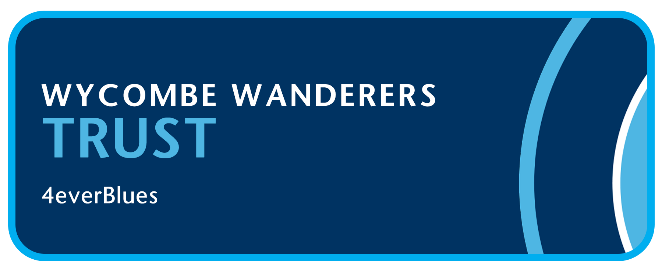 Our mi MINUTES OF THE PUBLIC PART OF THE TRUST BOARD MEETING HELD ON 27 January 2022 at 7pm.Present: 	Nigel Kingston (NK) Chairman of WWFC Trust Board  	Bob Massie (BM) Vice Chair, Communications, Fundraising and Commercial	Trevor Stroud (TS) Trust nominated member of the Football Club Board Martyn Broughton (MB) Trust Treasurer, FALL DirectorJohn Jewell (JJ) FundraisingAlan Cecil (AC) FALL Director, Website, Twitter and Facebook supporter interaction     Lisa Bowker (LB) Assists with Volunteers     Russell Jones (RJ) Membership Secretary  	     Chris Harvey (CH) FALL Director	     Emily Isaac (EI) WWW Representative	John Workman (JH) Marketing the Trust LeaderApologies:       Tony Hector (TH) Trust nominated member of the Football Club Board, Society SecretaryPlus 24 Trust Members who joined the Zoom meeting and 5 Trust members present as spectators.NK welcomed everyone to the meeting.  Items outstanding from last Meeting.There was one item outstanding from last meeting that is not being discussed in the main agenda.It was said that a DSA meeting would be held in January to elect officers to the DSA.  Due to Peter Lerner being on holiday it has been difficult to arrange.  Will take place in February.  Minutes of the previous meeting were unanimously agreed and NK signed them on behalf of the Trust Board.  Agenda:Trust Fundraising Report:  Circulated to Board and on Trust Website.  There will be another auction taking place in March and if anyone has any items for the auction please let JJ know. jj.consulting@btinternet.comWWFC Women & Under 18 Teams: Circulated to Board and on Trust Website.   WWSET Report:     Circulated to Board and on Trust Website.Trust Finance Summary.  Circulated to Board and on Trust Website.   MB said only a few things to show.  Paid £302 to help the WWFC Women to get a coach for their FA Cup tie at Herne Bay.  Paid Licence Renewal for the QBC and promotion.  Renewed Domain Name “4ever Blues”.  Income additional has had £75 for sale and merchandise at Trust table.  £160k available funds (increase £2245).  Most on deposit.OWWSA Discussions.  NK and AC met with 3 OWWSA representatives to see how we can work together better and assist them.  OWWSA does not have a chairman at the moment and unable to organise usual social events and numbers on coach trips are down on normal.  Agreed keep each other advised of future activities as should co-ordinate events and keep each other informed of any dates.  Try to promote each other’s events and away coaches.  They will promote QBC draw on their website and social media.  Agreed that funds raised and given to Club will now be routed through the Trust to assist with the Trust’s “Capital Credit”.  This will ensure that all funds donated to the Club will count towards any future fund raising need to maintain the Trust’s 25% share. OWWSA want to have a purpose for funds they raise and would like to know if there are specific needs for small items not normally in budget, so that they can say they are fundraising for a specific project.  
Discussion about away coach booking and it was suggested Square terminal would be cheaper for OWWSA than the Barclaycard machine they currently use.  NK said if using the Trust’s Square terminal then we could potentially take coach bookings on our website and it would be worth looking into. Talked about whether discounted coach bookings should be made available to all Trust members but OWWSA did not think this would be beneficial to their total annual revenue.   

There will not be an OWWSA Annual Dinner as costs would now increase due to changed ownership of the Club.  Will take ideas back to their committee and keep communication flowing.  

AC attended WWISC AGM last week and we will continue to maintain informal links with them.    Trust Table Oxford Game Feedback:  Moved the Trust table into the Car Park next to Wycombe Sound.  It is a trial at present and will do this again at the MK game.  Objective to make Trust more visible to general fanbase and not only those who go into the Caledonian Suite.  Gives us the opportunity to use Wycombe Sound to tell people more about the Trust.  Any suggestions/comments from the Trust members ref this initiative welcome.  For this Saturday the Women’s U18 team will be at the table from 2pm – 2.30pm.  Also talking to Wycombe Sound.  Doing well and top of their league and in final of Bucks and Berks Cup.    Come along to the table and visit.Football Fun Quiz Night.  BM.  Tomorrow night (28th January). 7pm online.  Get together with family and friends.  Can set up WhatsApp Group.  £5 a team to enter.  Go to 4Everblues.com and make a donation and will be sent a link tomorrow.  Raising funds for WW Women’s team.  Gareth and JJ have sent in some questions.  Phil Catchpole is Quizmaster.  Fun evening for all the family.Derby Update.  NK updated that there is nothing major to reveal.  Administrators, EFL, Middlesbrough and Wycombe are in discussions at present.  RC feels comfortable that nothing that WWFC do will put Derby out of business.  Comfortable but not confident about WWFC getting some financial recompense out of this but hopes we will.  Lawyers of all 4 parties are talking to each other about how a settlement can be achieved.  EFL issued a statement today, which is attached to these minutes at the end.NK advised that RC has told EFL and Administrators that if his physical presence is needed here he will immediately fly over to talk to whoever within 24 hours of being asked if it helps to get things resolved.TS suggests listening to RC’s interview on Radio Derby (the link can be found on the Trust website).AC said given claim and desire of fans he is disappointed we did not send out a Trust statement as official supporters trust.  NK made a decision in that when the Derby Supporters Trust statement came in there was little to say apart from that we are talking to people.  Do not want the WWFC Trust to get into a slanging match with the Derby Supporters Trust and, while their comments were reasonable if we responded, then we could become embroiled in discussions.  The Trust could put a statement out at a later date if the Trust Board feel it appropriate. Trust Chair is in direct contact with RC on this issue.Half Time Activity.  NK.  When RC spoke to Trust members a few weeks ago a question was asked about the half time activities.  Since this meeting there has been interest from 3-4 people who have involvement in local junior leagues and all keen to get something else set up going forward.  In discussions with these people and Club.  Need to protect the pitch so anything would be done around halfway line rather than goalmouth.  Nothing formally decided but actively being looked into.Club Update:   TS.  How many players will we sign? – TS does not know as GA is picky and broadly happy with squad but if someone available it is usually at the end of the window.  Playing side going well (except Saturday).  Upcoming event in 5 days’ time when Wanderers TV launches instead of iFollow.    Ringing the Blues interviewed Matt Cecil and he explained it succinctly.  The project will grow throughout the rest of the season.Will shortly be starting work on the Disabled Toilets and Buildings Group meeting tomorrow to give a date when will be finished.  Rule with Council that lorries should not park on Hillbottom Road on match days, but this does not include trailers. TS said ongoing issue as trailer is not a vehicle.  Discussed with Council and we are using a softly softly approach as cannot tow them away.  Good dialogue with the Council.  It is a Health and Safety Issue as well and we are doing what we can about this.  AC asked if the Club still using the Fetch App and Collection System?  Last game it was closed for half time at the Frank Adams stand.  TS is meeting with Neil Peters tomorrow and will try and update asap.Women’s Health and Buddying Plans.  LB.  Would like to put together a Campaign in March/April to promote better Women’s health, advising them to check breasts, go for smears and get some ladies who have had Cancer experiences to talk about it.  Advice lines.  Plymouth Argyle have put free sanitary products in their toilets.  The WWFC Trust will be supplying these products in all the Ladies toilets in Adams Park, from this week.  It is a trial to see how it goes.  Tina Davis suggested that we have a “Pink Day” to help promote Womens’ Health.Buddying – some fans still nervous about coming back to Stadium.  Looking to set up a buddying scheme where likeminded fans can meet up to walk in together and maybe sit together.  In near future LB and EI will if fans nervous at coming back, be happy to meet and greet them and settle them in their seating so as not make it so daunting.  Peter Lerner is assisting with this.  Anyone wishing for help in this to get in touch with Lisa Bowker or Emily Isaac. lmbowker1612@gmail.com  emily.jane123@yahoo.co.ukANY OTHER BUSINESS:    Nothing to discuss.QUESTIONS AND ANSWERS FROM TRUST MEMBERSHIPThere used to be a Trust Advertising Board at the back of the PreSonus Stand which is no longer there.  Where is it?  It helped get the Trust recognised.  NK will talk to Club to see if we can get something put on the Big Screen and/or LED Board advertising?  Comments on Gasroom and other places about fan behaviour regarding chants on terrace, fights outside the ground, person running on pitch and person who hit the Oxford fan.  What action is being taken.  TS said that situation being monitored.  Good safety manager.  Head of Safety Advisory Group was present and were complimented on how we managed the situation at the Oxford Game.  Safety briefing before every match and we as a Club are working on continuously to make sure it is safe for families. Police are also in discussions with us.  Efforts by All Quarters to make Club welcome to everyone.  A comment was made that stewards were struggling to manage people standing in the terrace at last game.  QBC DRAWThe QBC draw.  Minimum pot is £700 and Quarters Ball is drawn first then £2248 to winner.  875 balls in draw plus Quarters Ball.  Ball 341 was pulled out.  The quarters ball remained in the bag so there will be a rollover to next draw.  Mrs Joan Boyd who is a season ticket holder is the winner.Meeting finished at 7.52 pm.Tina DavisTrust Minute Taker for Part 1.Appendix 1 – Statement from the EFL on Derby FC dated 27.1.22The EFL Board had previously requested evidence by 1 February 2022 of how Derby County was to be financed whilst it remained in administration, alongside a financial plan that determined how the Club would fulfil its fixture commitments until the end of the current season.Today’s development will allow the Club to meet its ongoing obligations whilst giving a further four weeks to continue the discussions with the interested bidders and relevant stakeholders in respect of a sale, alongside providing additional time to seek clarity on the claims from Middlesbrough and Wycombe.It is appreciated that many people have been waiting to receive an update over the last 48 hours but given the complexity and ever-changing circumstances, our priority has been to provide clarity once there is a definitive position.Our commitment as ever remains addressing the many challenges at hand and we will look to provide updates as soon as we are able to.